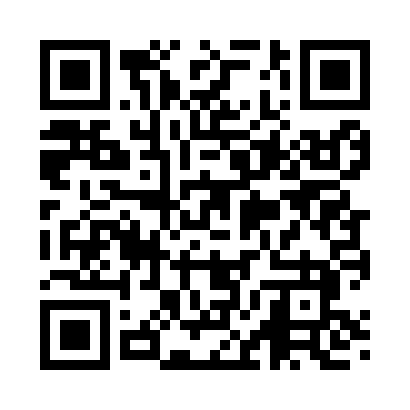 Prayer times for Whippany, New Jersey, USAMon 1 Jul 2024 - Wed 31 Jul 2024High Latitude Method: Angle Based RulePrayer Calculation Method: Islamic Society of North AmericaAsar Calculation Method: ShafiPrayer times provided by https://www.salahtimes.comDateDayFajrSunriseDhuhrAsrMaghribIsha1Mon3:515:301:025:028:3310:122Tue3:525:311:025:028:3310:123Wed3:525:311:025:028:3310:114Thu3:535:321:025:028:3210:115Fri3:545:321:025:028:3210:106Sat3:555:331:035:028:3210:107Sun3:565:341:035:028:3210:098Mon3:575:341:035:028:3110:099Tue3:585:351:035:028:3110:0810Wed3:595:361:035:028:3010:0711Thu4:005:361:035:028:3010:0612Fri4:015:371:035:028:2910:0613Sat4:025:381:045:028:2910:0514Sun4:035:391:045:028:2810:0415Mon4:045:401:045:028:2810:0316Tue4:055:401:045:028:2710:0217Wed4:065:411:045:028:2610:0118Thu4:085:421:045:028:2610:0019Fri4:095:431:045:028:259:5920Sat4:105:441:045:028:249:5821Sun4:115:451:045:028:239:5622Mon4:135:451:045:018:239:5523Tue4:145:461:045:018:229:5424Wed4:155:471:045:018:219:5325Thu4:165:481:045:018:209:5126Fri4:185:491:045:018:199:5027Sat4:195:501:045:008:189:4928Sun4:205:511:045:008:179:4729Mon4:225:521:045:008:169:4630Tue4:235:531:044:598:159:4431Wed4:245:541:044:598:149:43